ATIVIDADE DE INGLÊS - 1º ANO – 05/10 A 09/10CATANDUVAS, OCTOBER 06TH 2020TODAY IS TUESDAY  FEELINGS – SENTIMENTOSOBSERVE COM ATENÇÃO OS FELLINGS - SENTIMENTOS EM INGLÊS.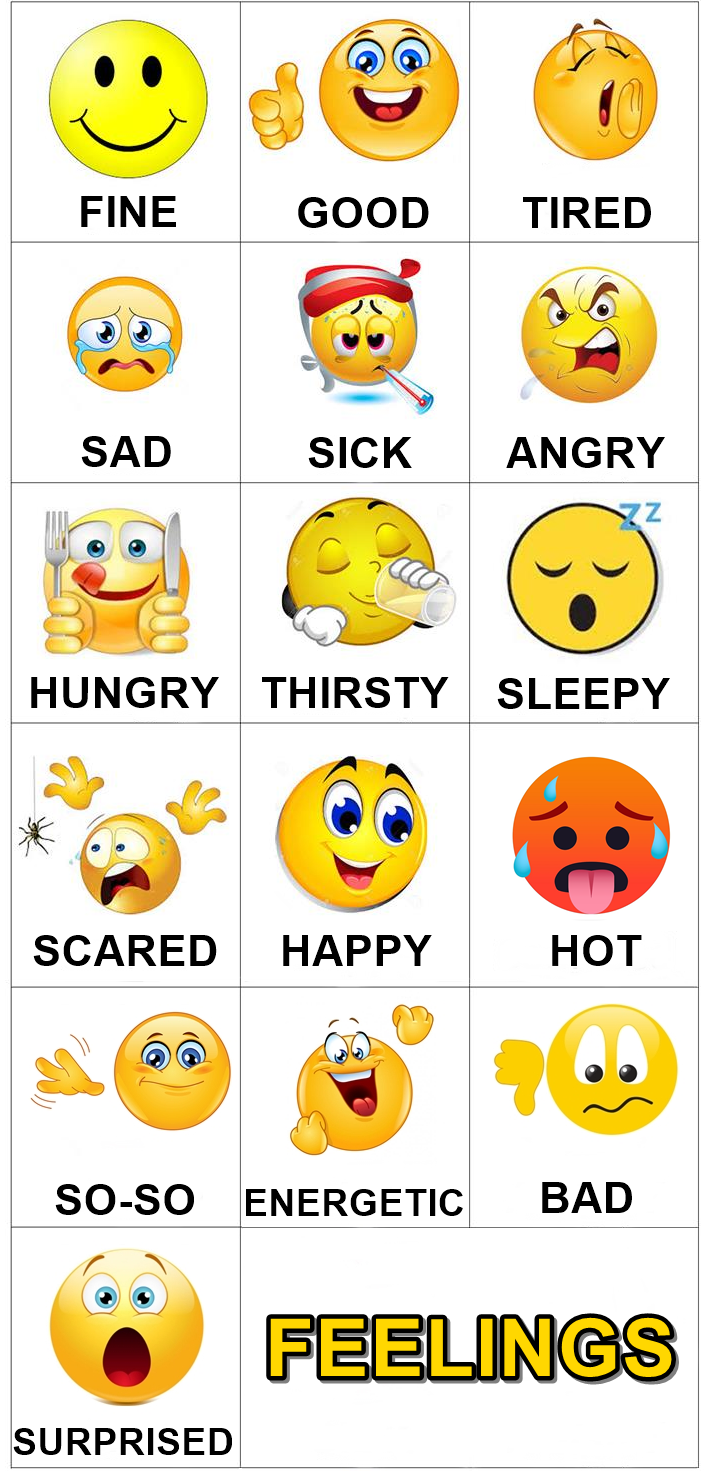 ATIVIDADE 1 – DESENHE AS EXPRESSÕES NOS ROSTOS DE ACORDO COM O FEELING - SENTIMENTO DESCRITO ABAIXO DE CADA UM.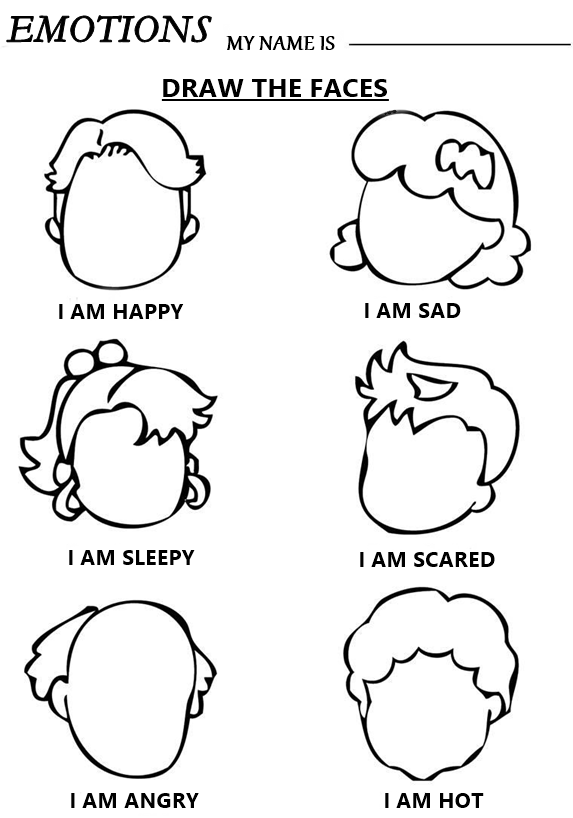 VAMOS CANTAR UMA MÚSICA SOBRE OS FEELINGS – SENTIMENTOS!FEELINGS: https://www.youtube.com/watch?v=a1NIWCr0R-k&feature=youtu.beEscola Municipal de Educação Básica Augustinho Marcon.Catanduvas, outubro de 2020.Diretora: Tatiana Bittencourt Menegat. Assessora Técnica Pedagógica: Maristela Apª. Borella Baraúna.Assessora Técnica Administrativa: Margarete Petter Dutra.Professora: Jaqueline DemartiniDisciplina: Inglês